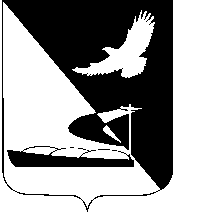 АДМИНИСТРАЦИЯ МУНИЦИПАЛЬНОГО ОБРАЗОВАНИЯ«АХТУБИНСКИЙ РАЙОН»ПОСТАНОВЛЕНИЕ31.01.2018          						                                           № 60Об утверждении плана проведения плановых проверок подведомственных заказчиков в сфере закупок товаров, работ, услуг для обеспечения муниципальных нужд на 2018 год	В соответствии со статьей 100 Федерального закона от 05.04.2013                    № 44-ФЗ «О контрактной системе в сфере закупок товаров, работ, услуг для обеспечения государственных и муниципальных нужд», постановлением администрации МО «Ахтубинский район» от 15.07.2014 № 1068 «Об утверждении Порядка осуществления ведомственного контроля в сфере закупок для обеспечения муниципальных нужд МО «Ахтубинский район», администрация МО «Ахтубинский район»	ПОСТАНОВЛЯЕТ:Утвердить план проведения плановых проверок подведомственных заказчиков в сфере закупок товаров, работ, услуг для обеспечения муниципальных нужд на 2018 год (прилагается).Отделу информатизации и компьютерного обслуживания администрации МО «Ахтубинский район» (Короткий В.В.) обеспечить размещение настоящего постановления в сети Интернет на официальном сайте администрации МО «Ахтубинский район» в разделе «Экономика» подразделе «Экономическая политика» подразделе «Управление экономического развития» подразделе «Ведомственный контроль в сфере закупок».Отделу контроля и обработки информации администрации                МО «Ахтубинский район» (Свиридова Л.В.) представить информацию в газету «Ахтубинская правда» о размещении настоящего постановления в сети Интернет на официальном сайте администрации МО «Ахтубинский район» в разделе «Экономика» подразделе «Экономическая политика» подразделе «Управление экономического развития» подразделе «Ведомственный контроль в сфере закупок».Глава муниципального образования		    		        В.А. Ведищев																		Утвержденпостановлением администрации МО «Ахтубинский район»от 31.01.2018 № 60ПЛАНпроведения плановых проверок подведомственных заказчиков в сфере закупок товаров, работ, услуг для обеспечения  муниципальных нужд на 2018 год.Верно:№ п/пНаименование органа ведомственного контроляНаименование, адрес местонахождения подведомственного заказчикаЦель и основание проведения плановой проверкиДата начала и срок проведения плановой проверкиФорма проведения плановой проверки2.Администрация МО «Ахтубинский район»Муниципальное предприятие «Землемер» МО «Ахтубинский район»416500, Астраханская область, г. Ахтубинскул. Шубина,121Соблюдение требований законодательства Российской Федерации и иных нормативных правовых актов о контрактной системе в сфере закупок товаров, работ, услуг для обеспечения муниципальных нужд12.03.2018Документарная(выборочно)1.Администрация МО «Ахтубинский район»Муниципальное унитарное предприятие  «Типография»   МО «Ахтубинский район»416500, Астраханская область, г. Ахтубинск, ул. Фрунзе, 69Соблюдение требований законодательства Российской Федерации и иных нормативных правовых актов о контрактной системе в сфере закупок товаров, работ, услуг для обеспечения муниципальных нужд18.06.2018Документарная (выборочно)3.Администрация МО «Ахтубинский район»Муниципальное унитарное предприятие  ЖКХ «Универсал»416503, Астраханская область, г. Ахтубинскул. Лесхозная, 8 «А».Соблюдение требований законодательства Российской Федерации и иных нормативных правовых актов о контрактной системе в сфере закупок товаров, работ, услуг для обеспечения муниципальных нужд08.10.2018Документарная(выборочно)